.16-beat wait, weight on left, right foot free[1-8]	STEP, TOUCH WITH HIP LIFT 4X[9-16]	4 SHUFFLES TURNING RIGHT 1/2**Dance ends here facing 12:00[17-24]	STEP SIDE RIGHT, DRAG, TRIPLE, STEP SIDE LEFT, DRAG, TRIPLE[25-32]	KICK-BALL CHANGE 2X, JAZZ BOX ¼ RIGHTTAG: At the end of the third repetition, facing 3:00, add one 4-count jazz box (no turn).Choreographers:Cathy Paris, El Dorado County ,CaliforniaKaren Tripp, Cranbrook, BC, CanadaEmail:  cathynparis@yahoo.comEmail:  karen@trippcentral.caTornado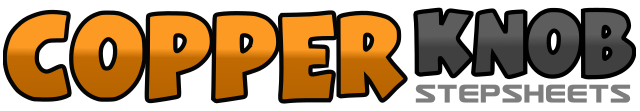 .......Count:32Wall:4Level:Beginner.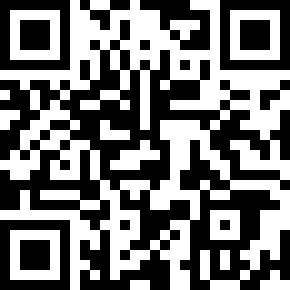 Choreographer:Cathy Paris & Karen Tripp (CAN) - December 2012Cathy Paris & Karen Tripp (CAN) - December 2012Cathy Paris & Karen Tripp (CAN) - December 2012Cathy Paris & Karen Tripp (CAN) - December 2012Cathy Paris & Karen Tripp (CAN) - December 2012.Music:Tornado - Little Big TownTornado - Little Big TownTornado - Little Big TownTornado - Little Big TownTornado - Little Big Town........1-4Step forward right, touch left toe to the side with left hip lift (clap), step forward left, touch right toe to the side with right hip lift (clap)5-8Repeat steps 1-49&10Turning to the right, shuffle forward Right, Left, Right11&12Continue turning right, shuffle forward Left, Right Left13&14Continue turning right, shuffle forward Right, Left, Right15&16Continue turning right, shuffle forward Left, Right, Left (6:00)**17-18Step side on right, drag left toe on the floor to lock behind right19&20Step right, left, right21-22Step side on left, drag right toe on the floor to lock behind left23&24Step left, right, left25&26Kick right, step right, step left together27&28Kick right, step right, step left together29-32Cross right over left, step back on left, turn ¼ right and step right, step forward left1-4Cross right over left, step back on left, step side on right, step forward on left